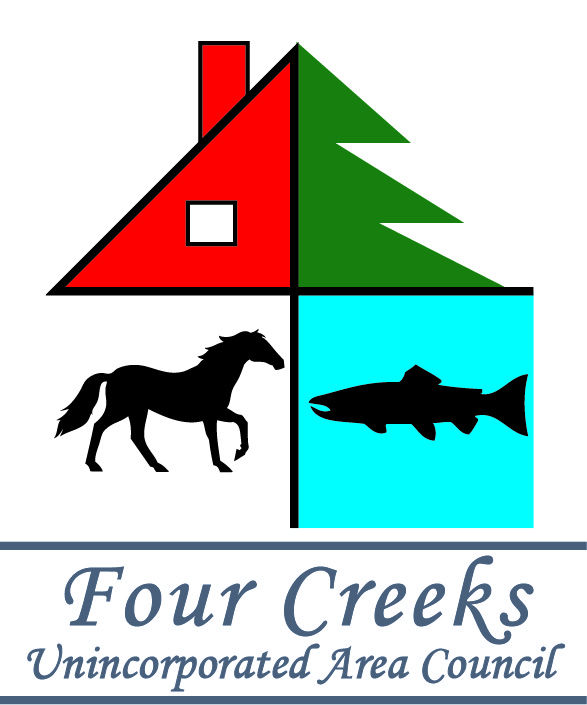 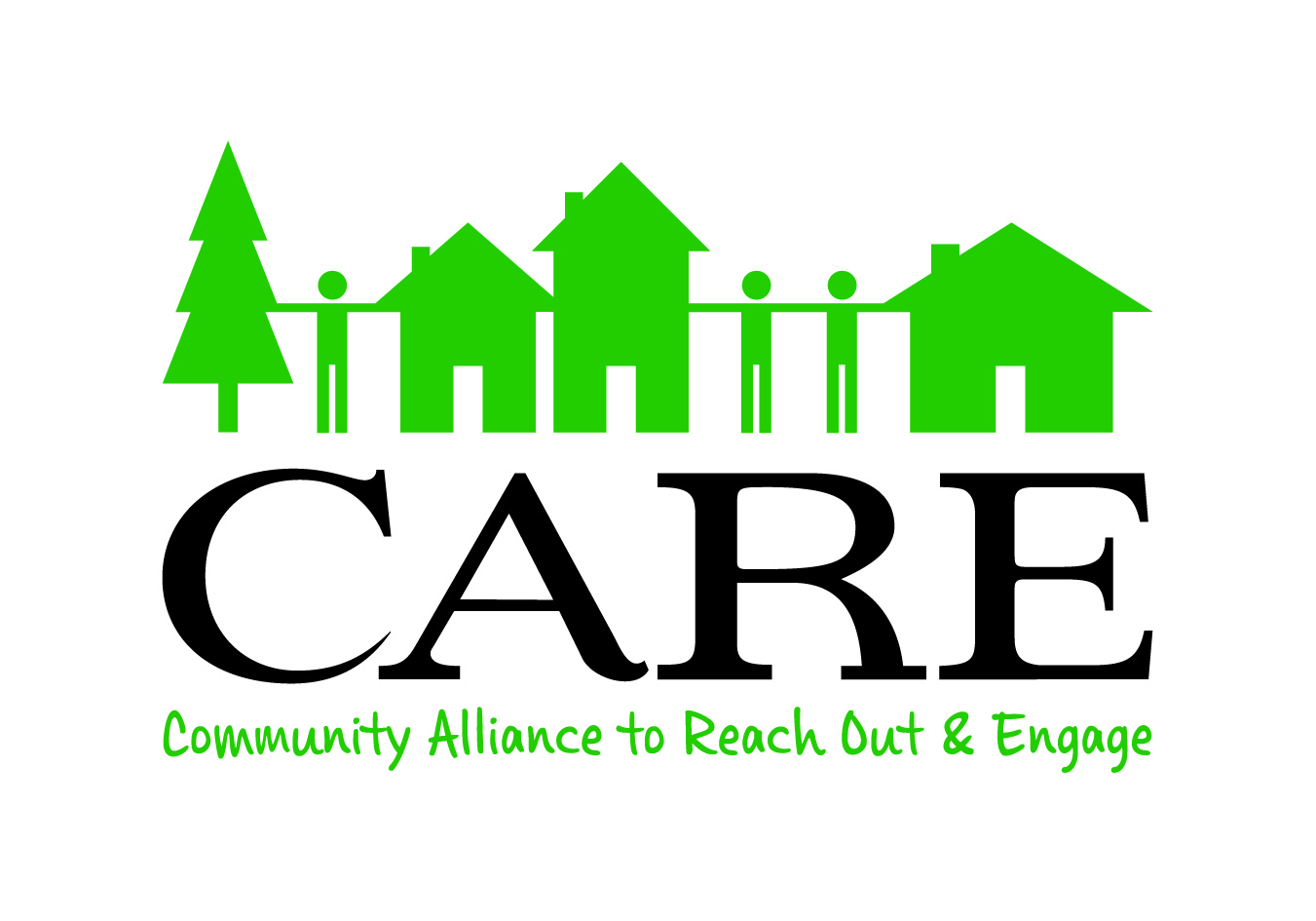 Please enter your information on the Stream Steward KitPlease e-mail council@FourCreeks.org if there are any problems with this kit or any of its contents.